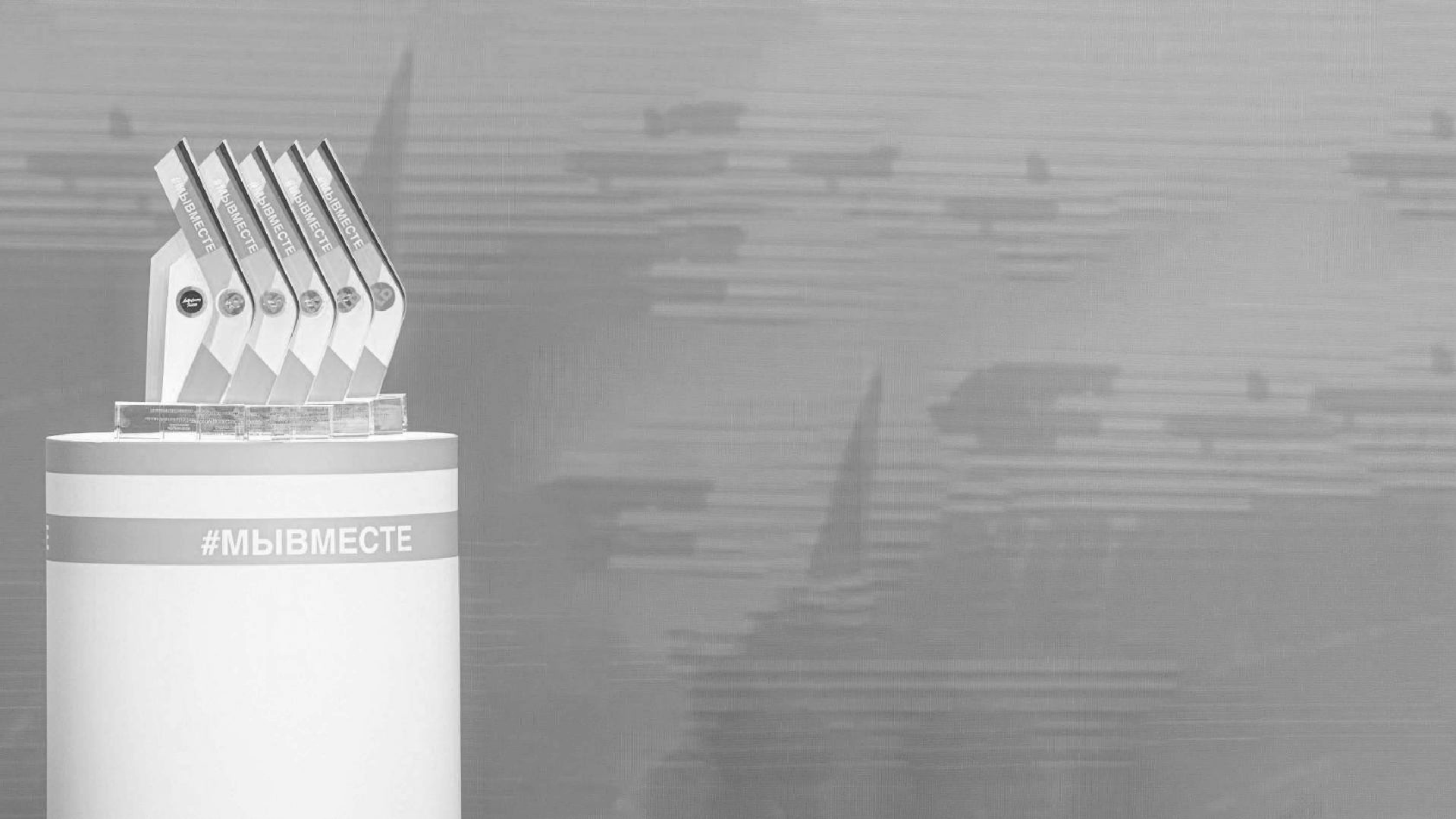 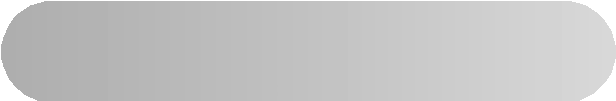 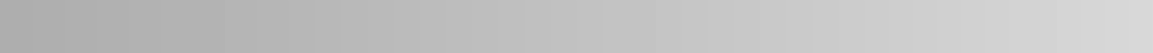 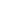 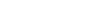 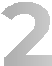 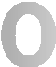 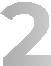 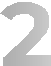 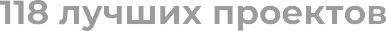 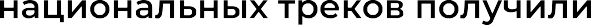 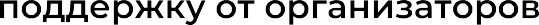 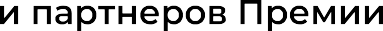 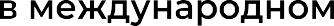 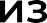 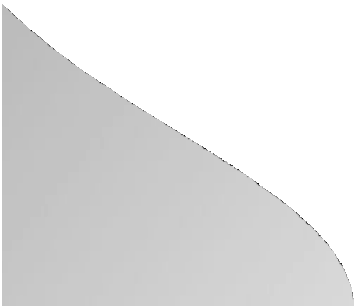 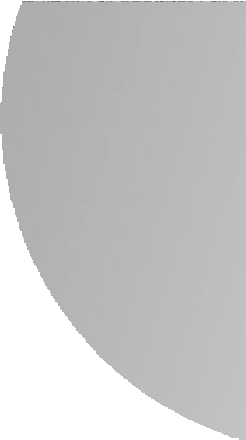 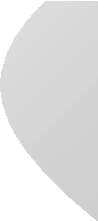 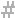 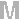 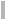 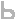 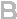 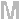 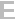 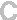 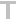 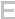 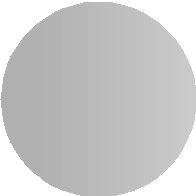 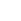 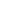 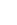 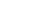 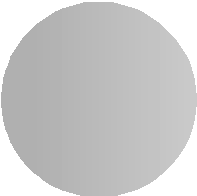 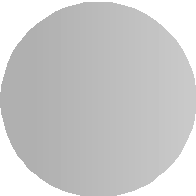 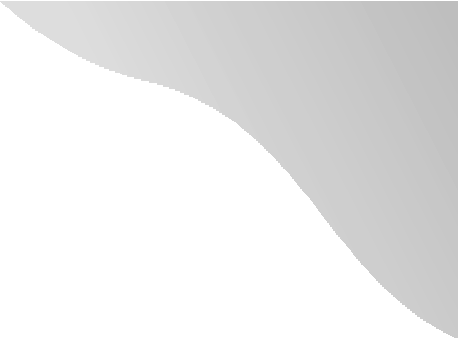 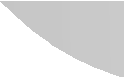 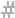 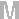 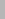 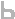 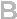 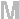 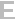 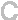 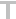 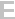 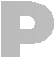 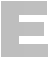 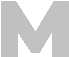 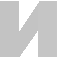 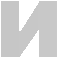 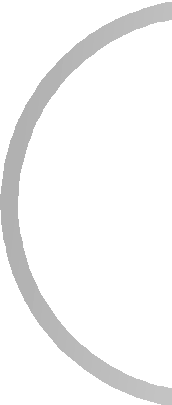 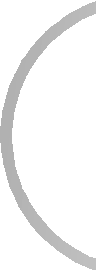 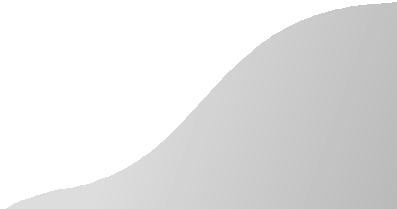 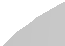 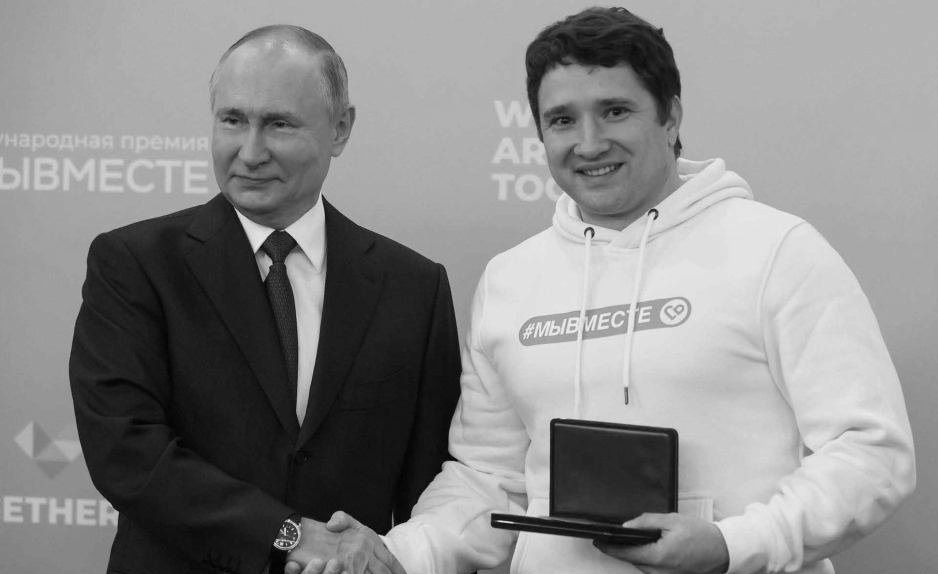 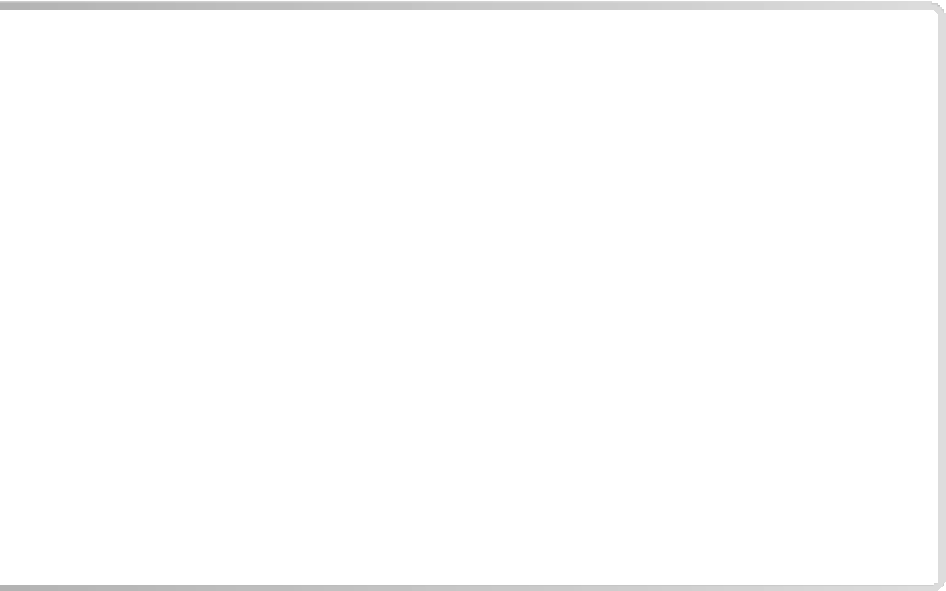 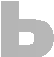 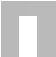 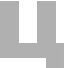 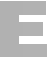 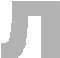 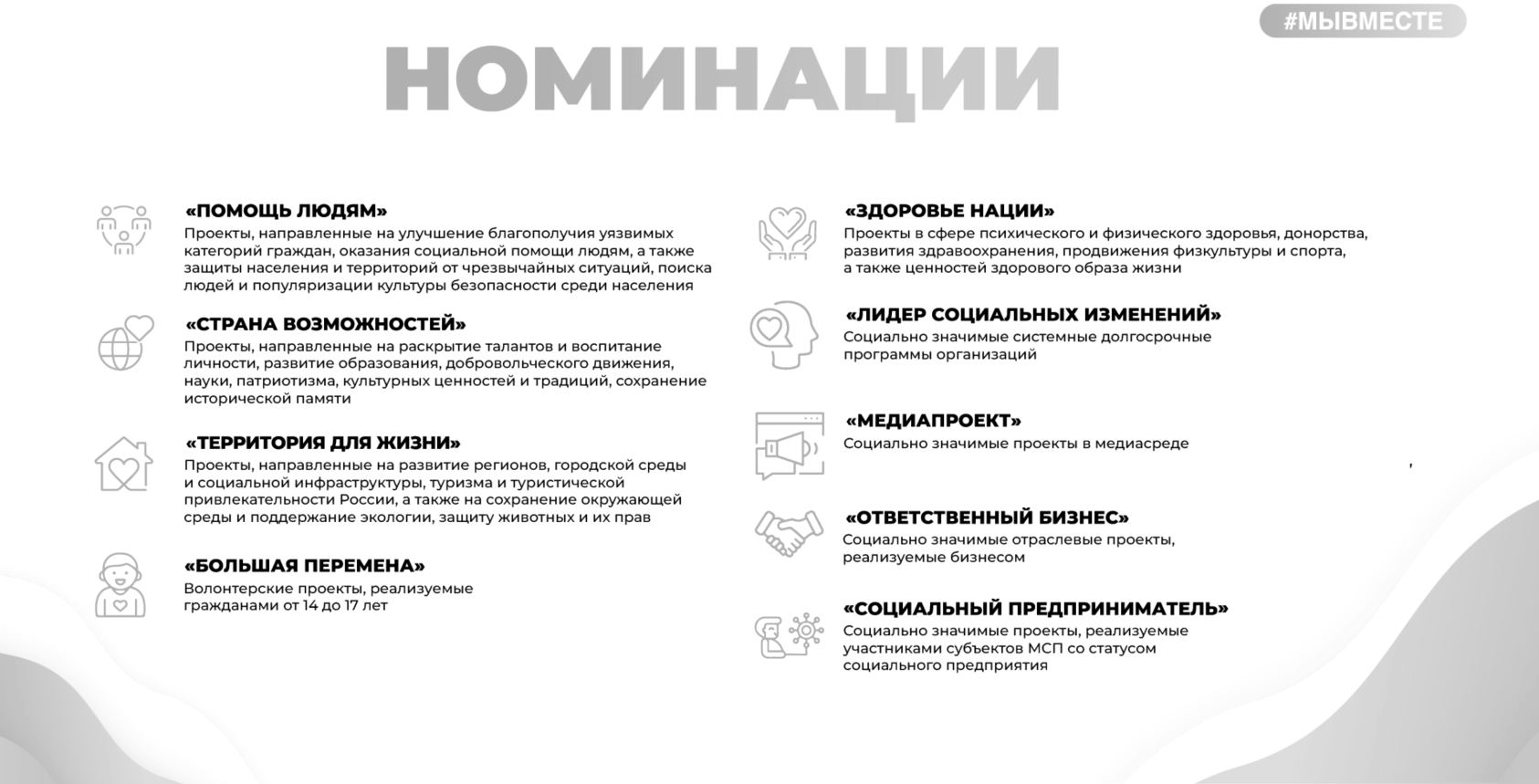 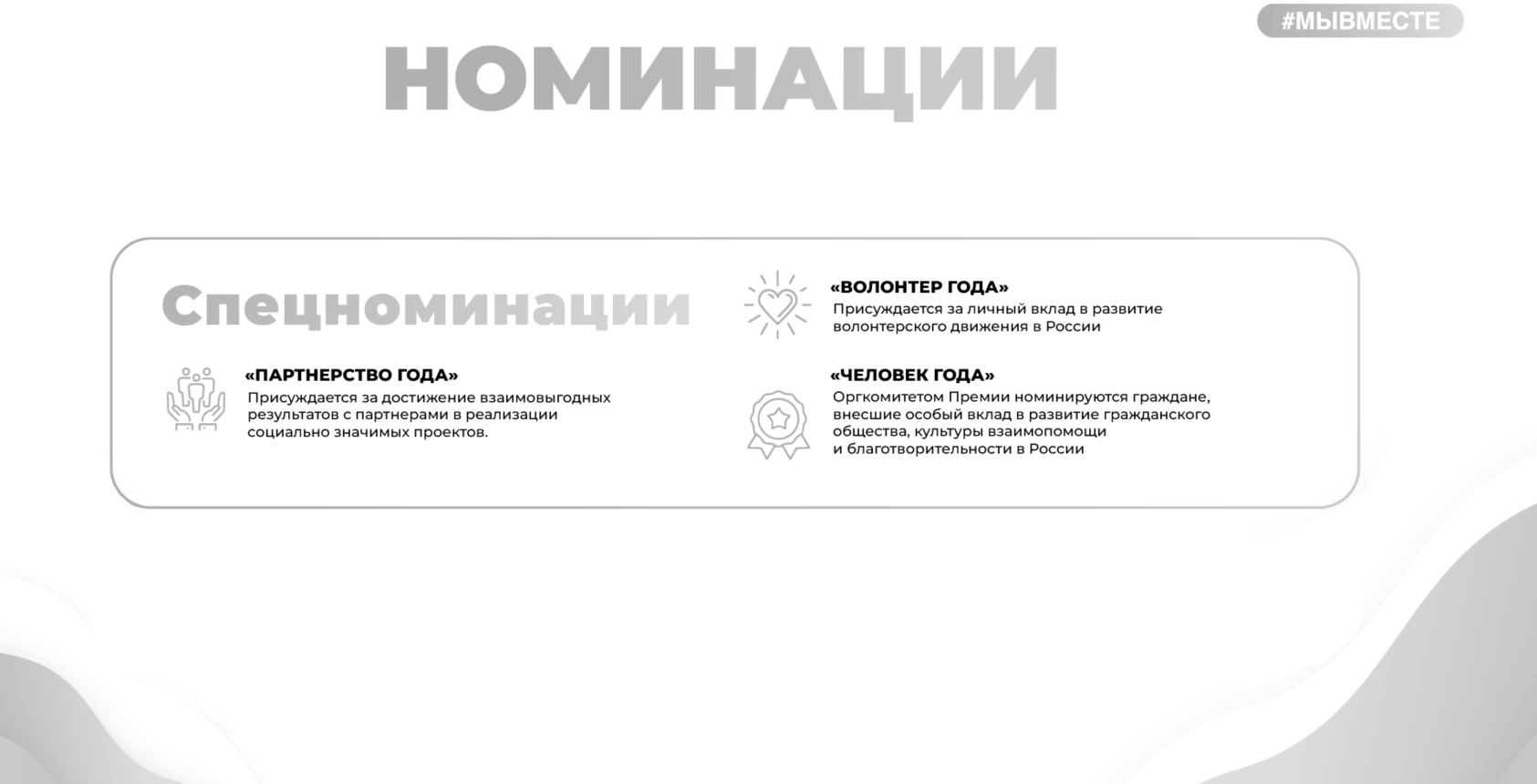 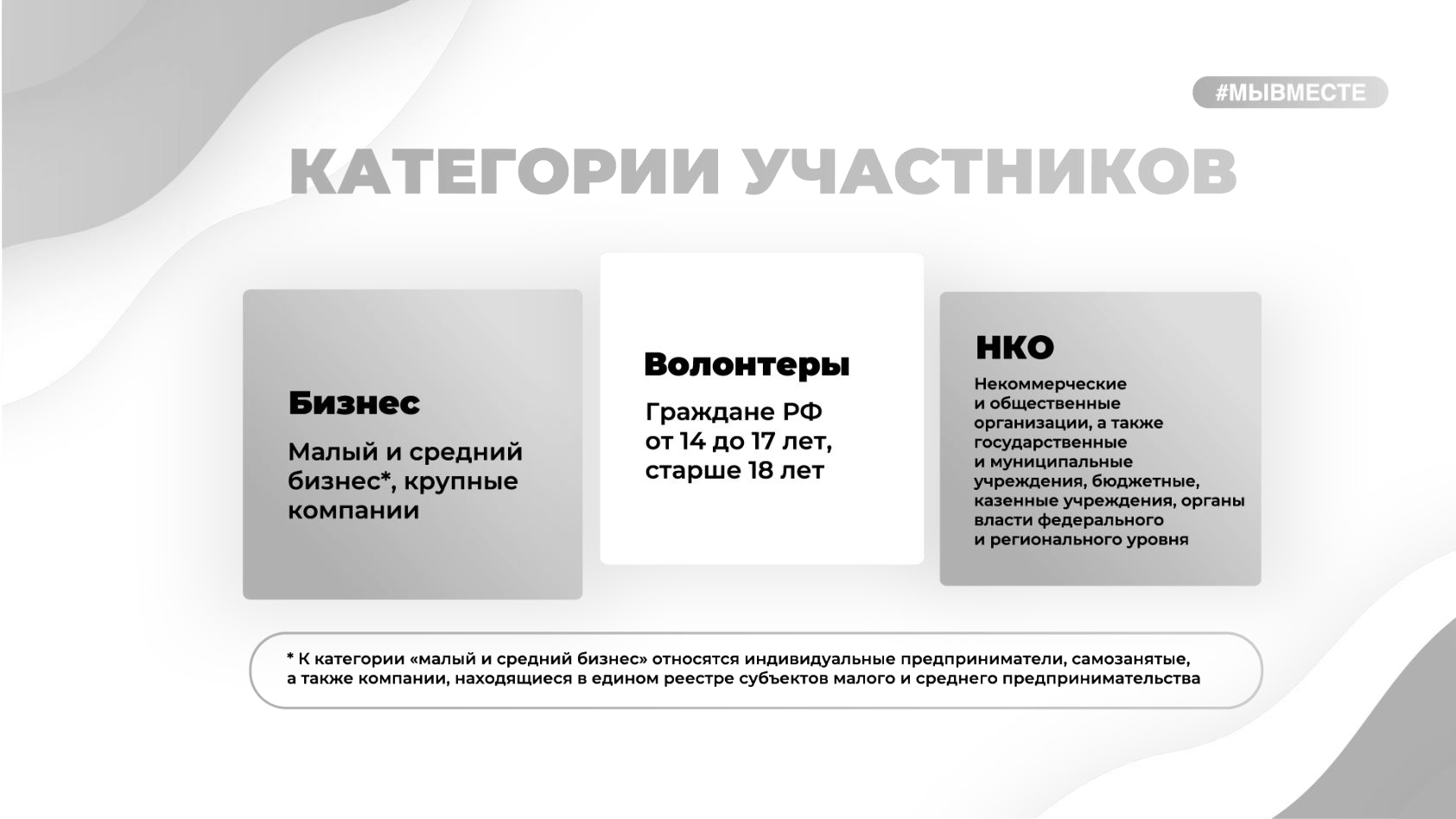 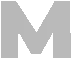 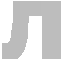 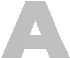 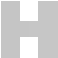 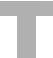 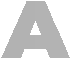 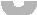 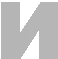 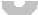 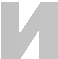 Регистрация проходит на платформе DOBRO.RU в специальном разделе #МЫВМЕСТЕ и на официальном сайте Премии:	. Заявкидоступны для просмотра на порталеОценка видеовизиток проектов федеральной Экспертнойкомиссией	3Вручение Премии в рамках Международногофорума гражданскогоучастия #МЫВМЕСТЕ	5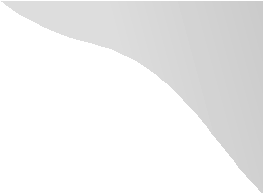 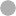 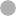 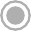 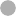 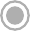 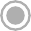 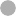 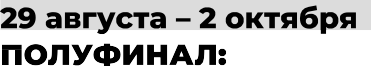 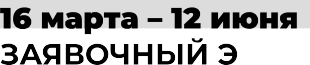 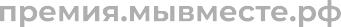 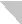 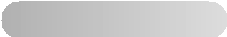 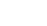 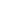 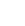 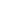 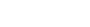 Техническая экспертиза заявок и очная защита проектовна уровне субъекта РФ.В каждом регионе выявляются и награждаются победители.В полуфинал проходят участники рег этапа, набравшие необходимое количество баллов15 октября – 5 ноября	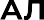 Этап проходит на платформеDOBRO.RU и включает в себя:народное голосованиеоценку Жюри Премии всех инициатив финалистов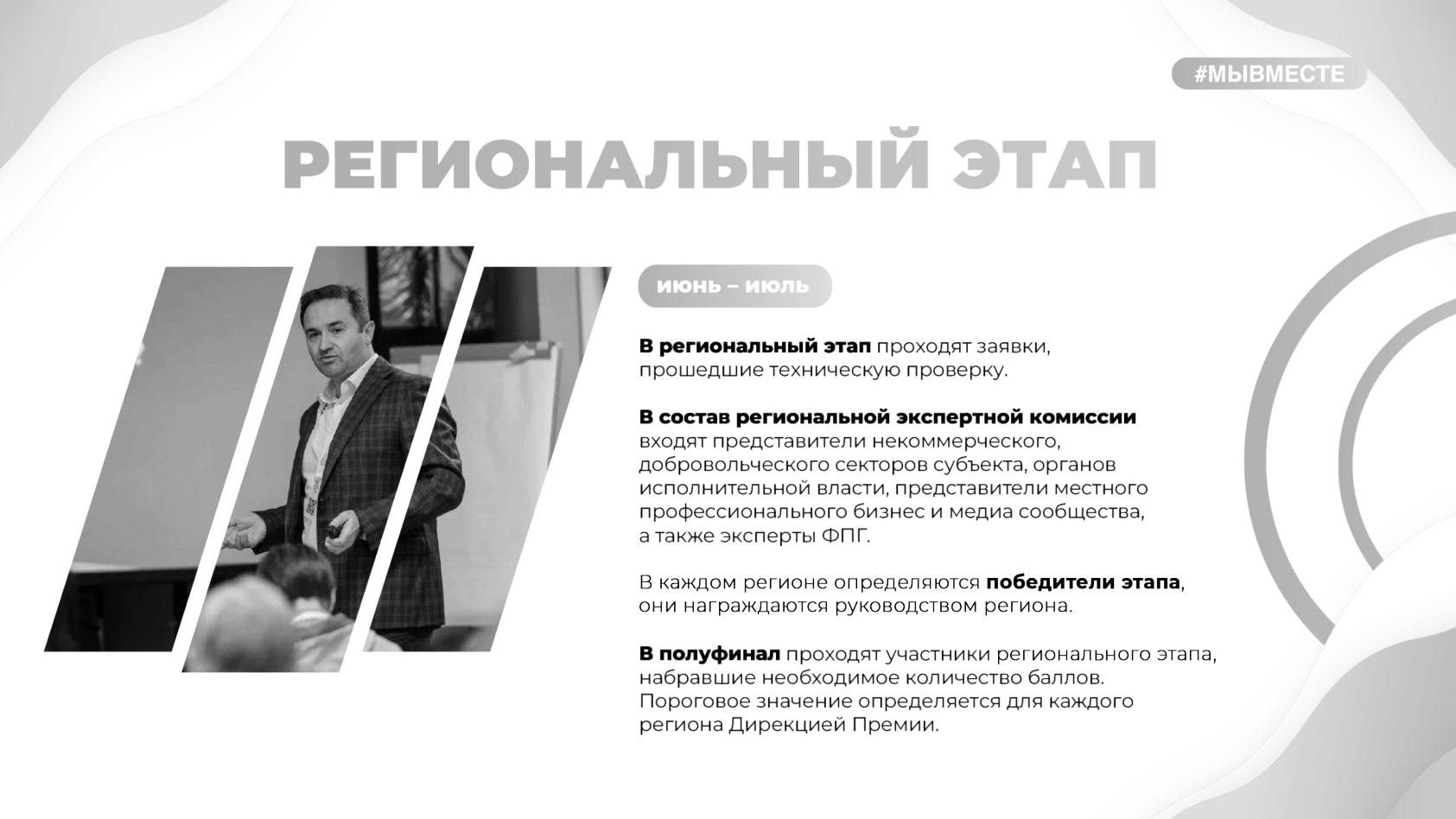 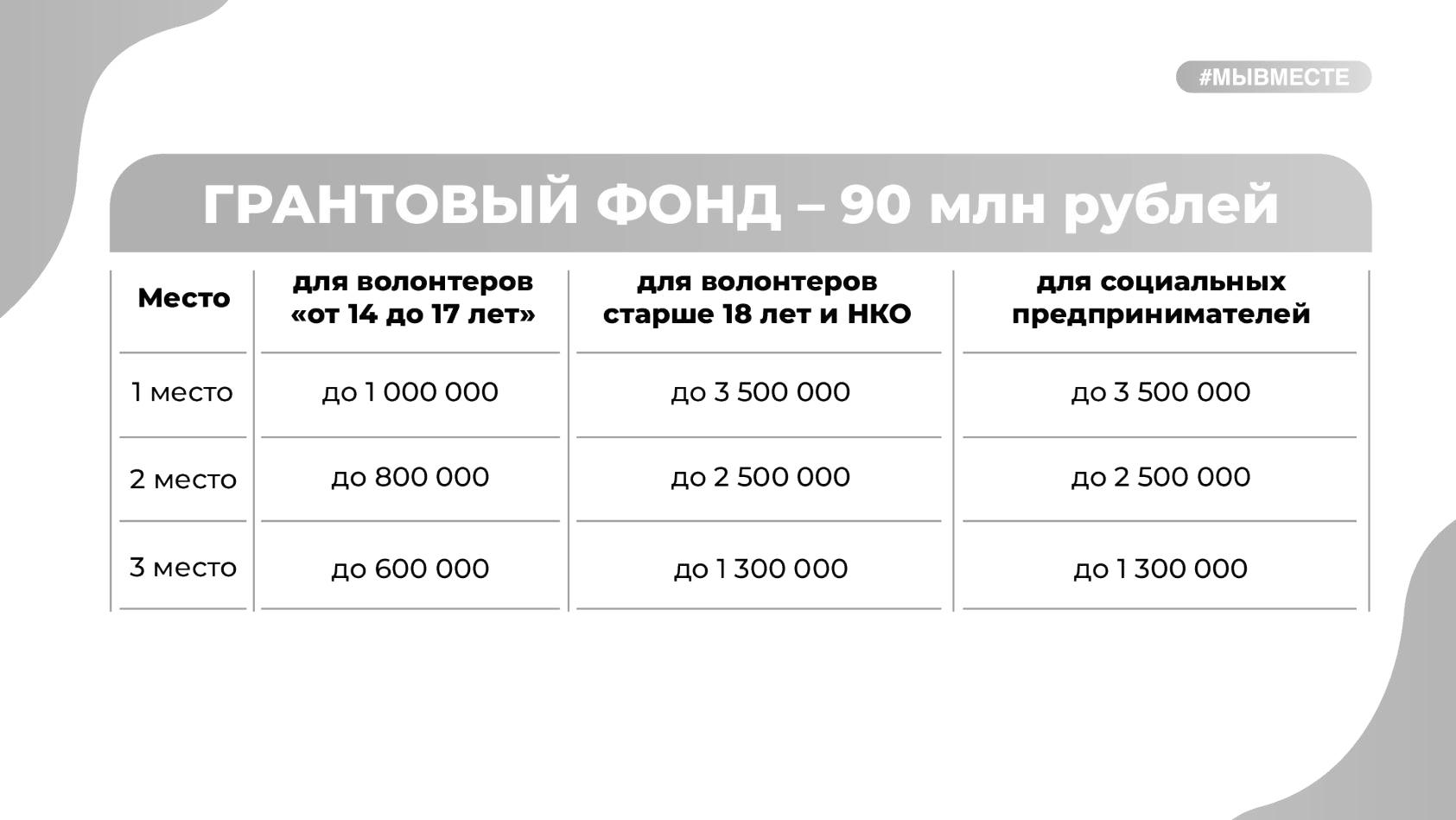 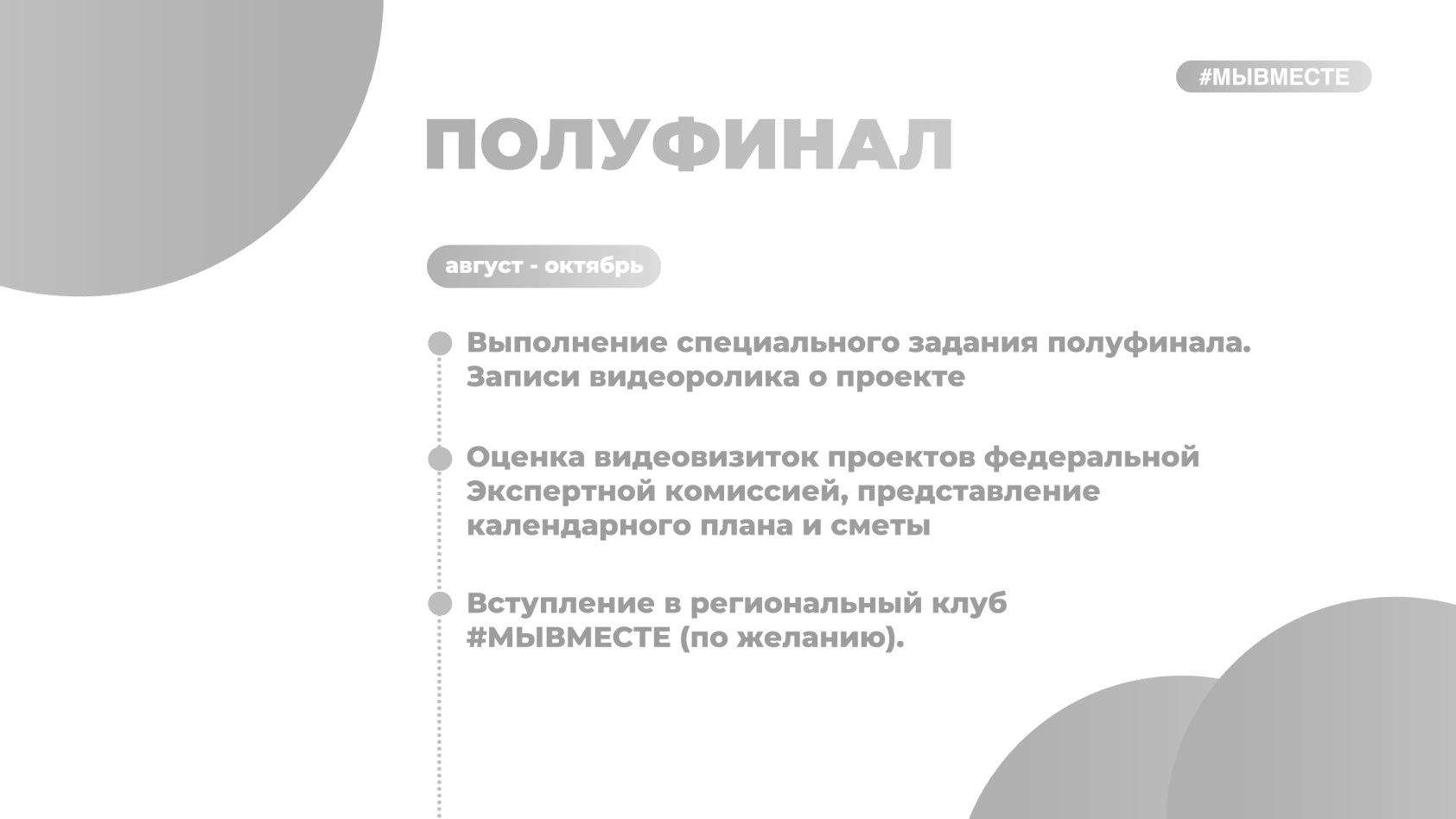 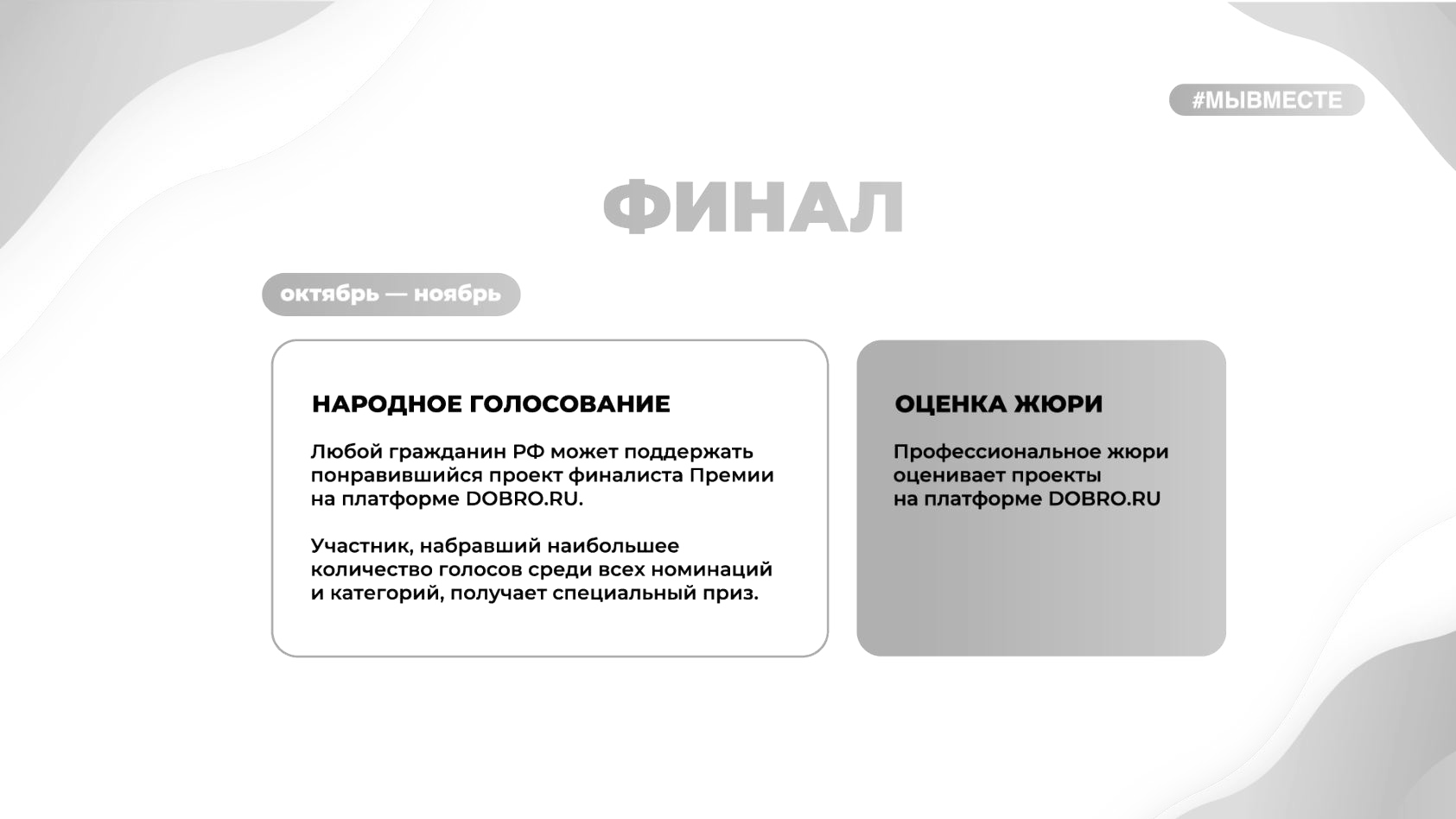 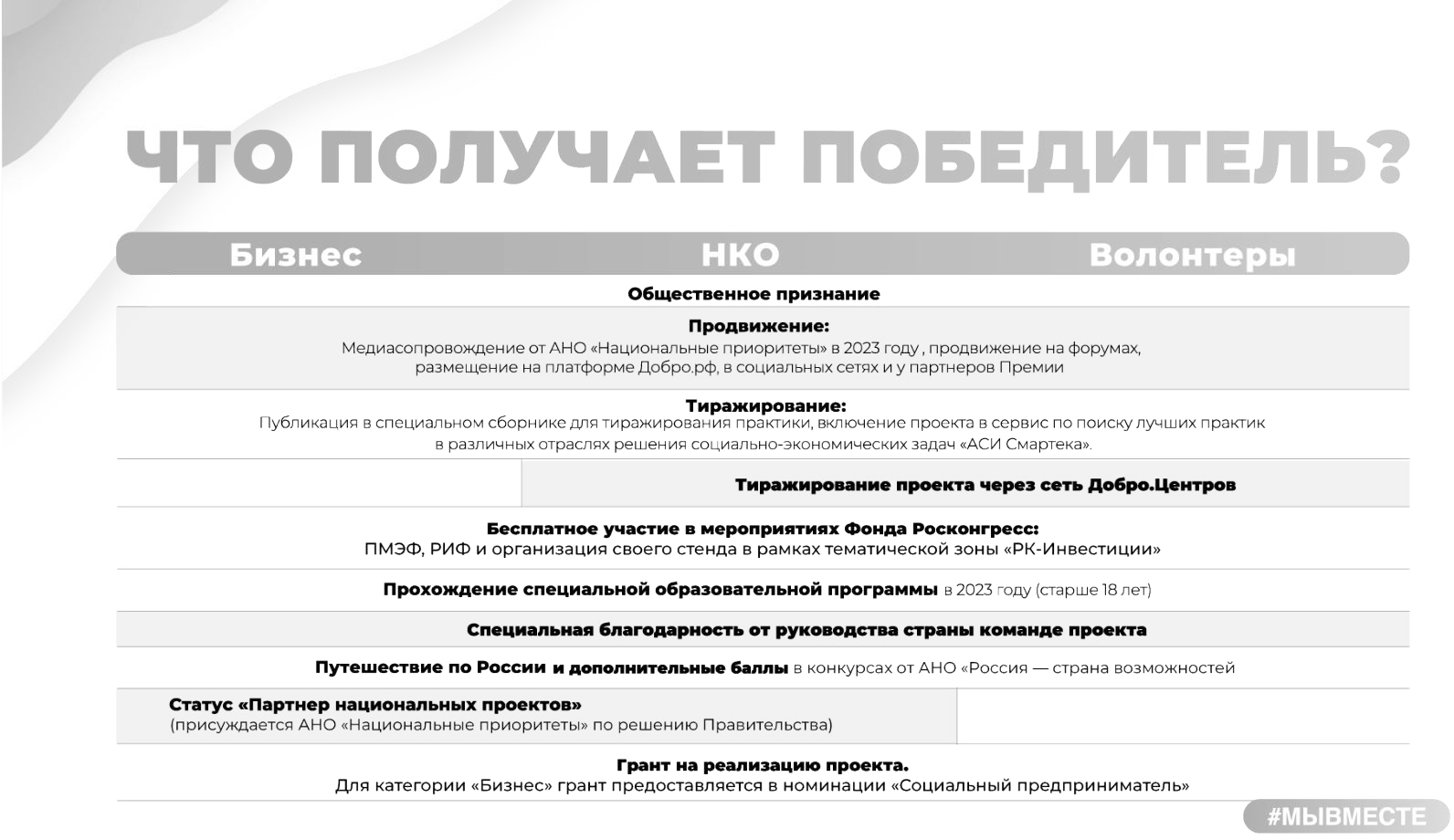 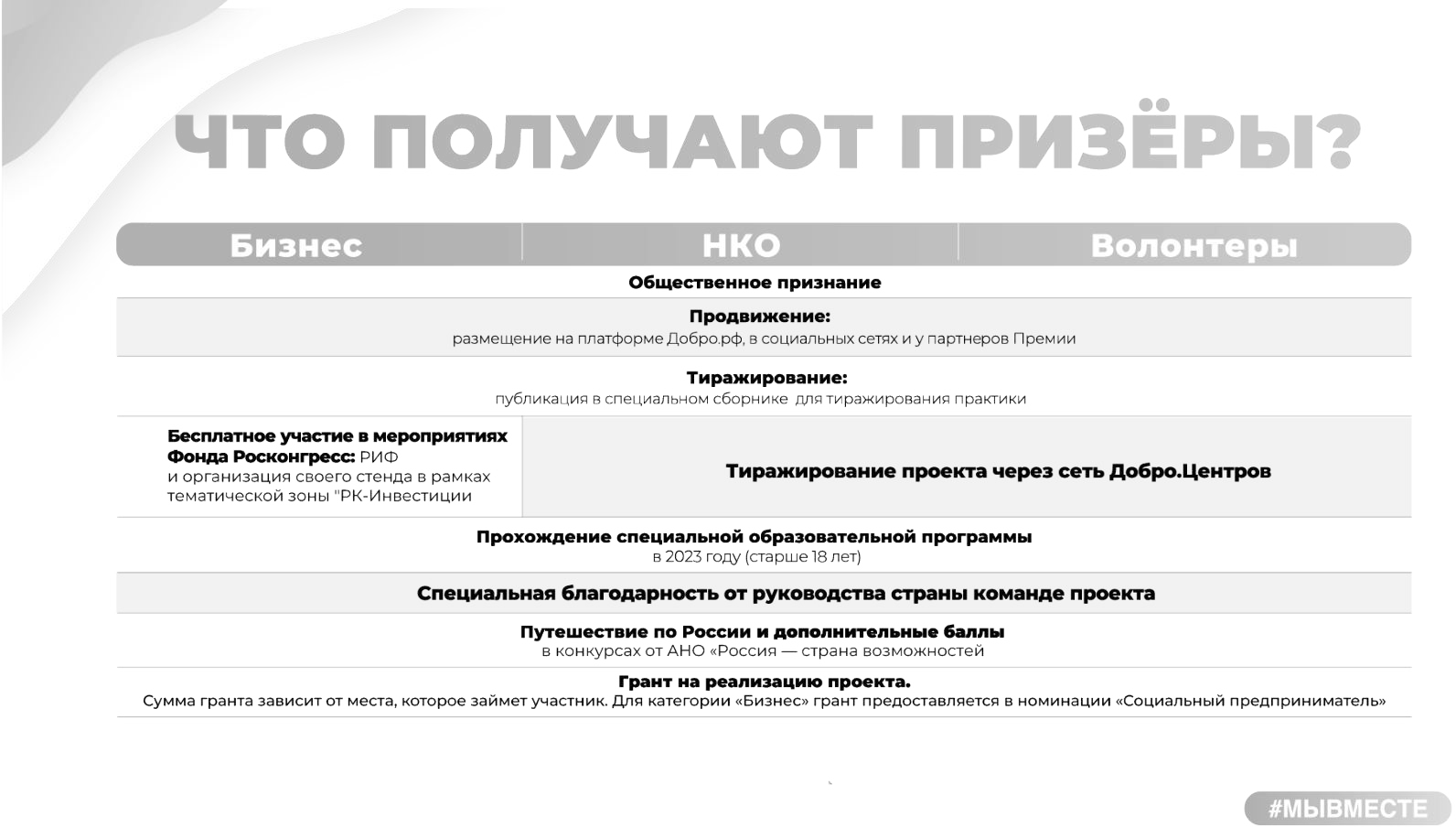 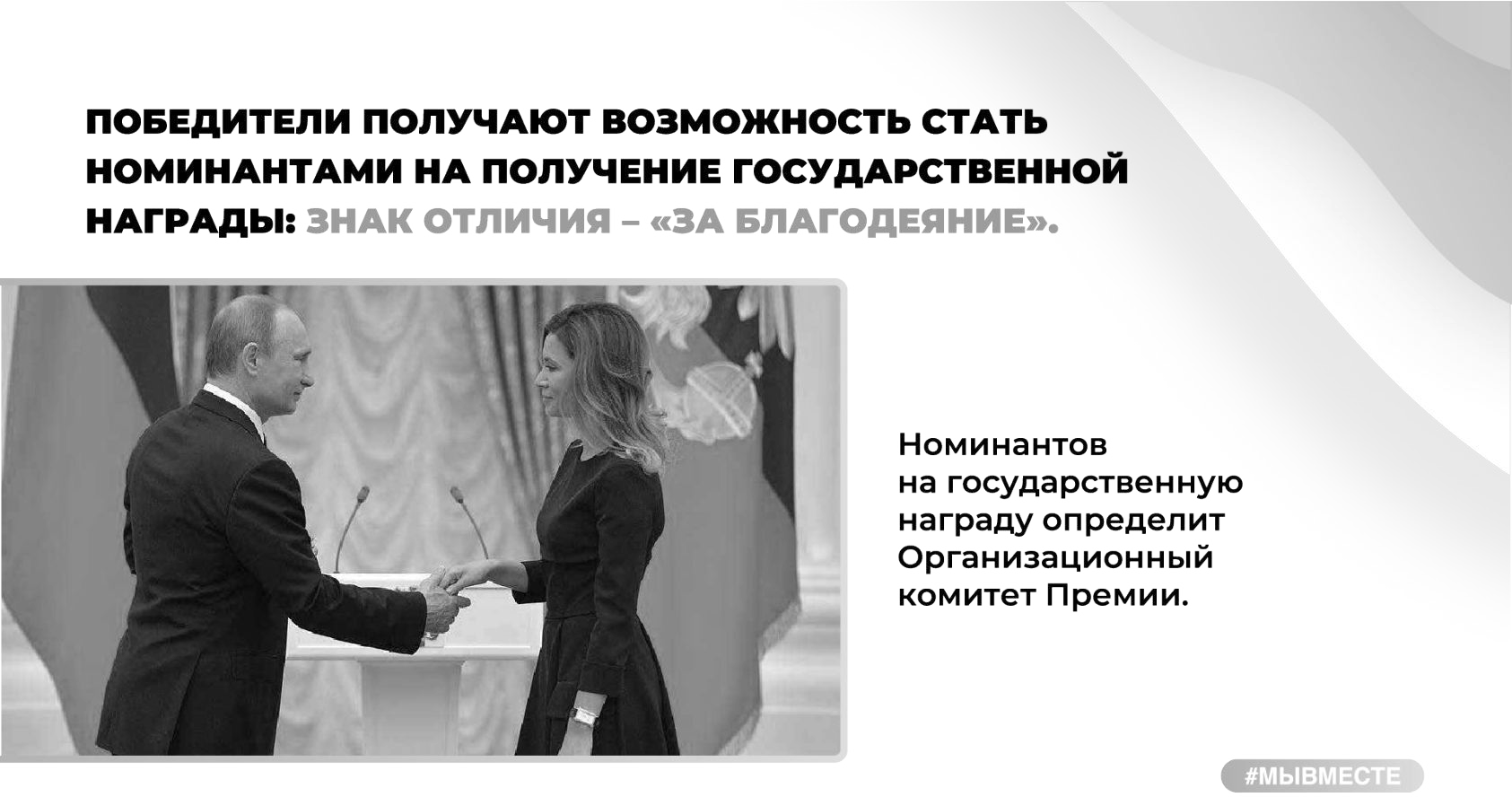 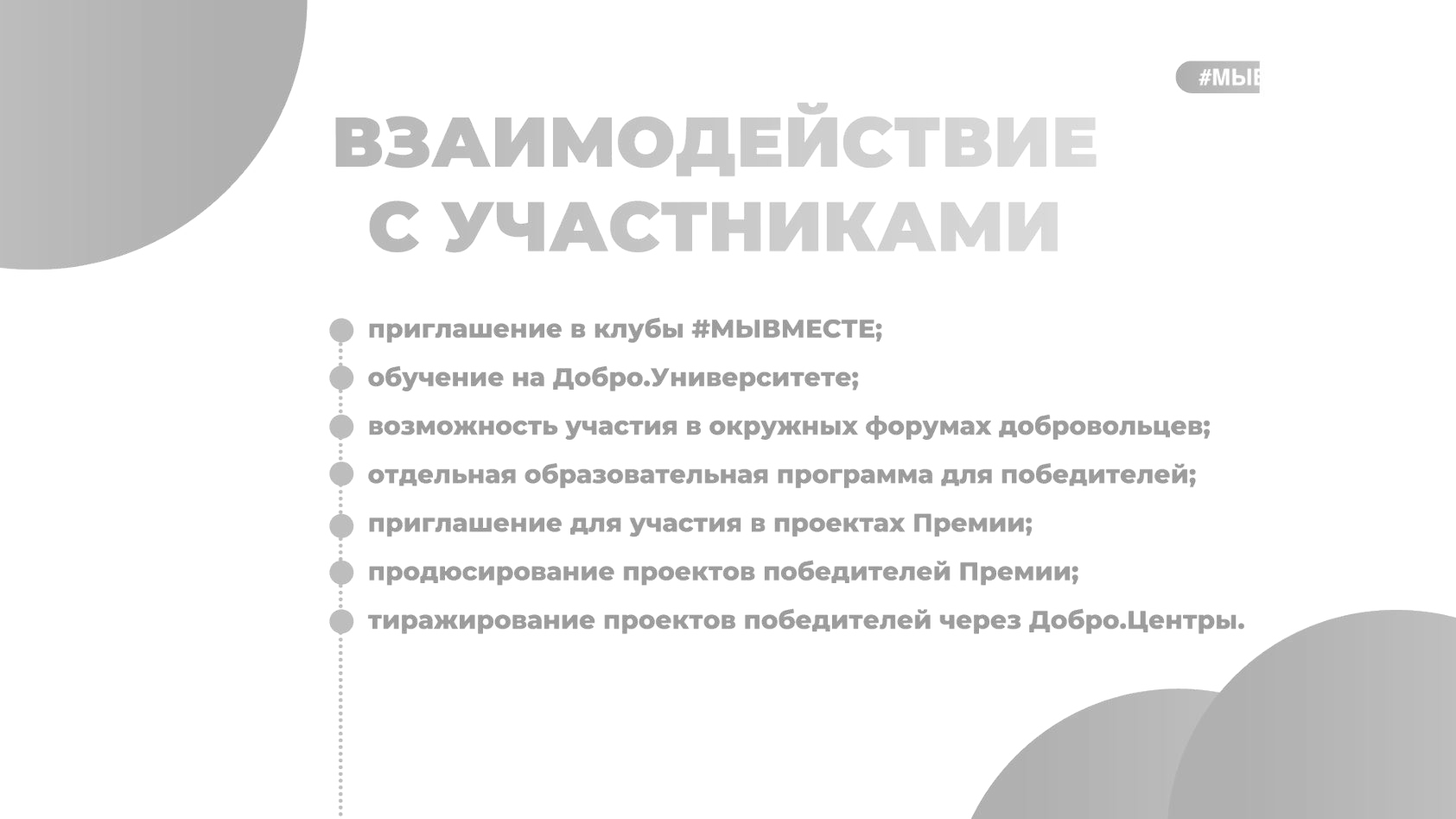 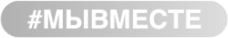 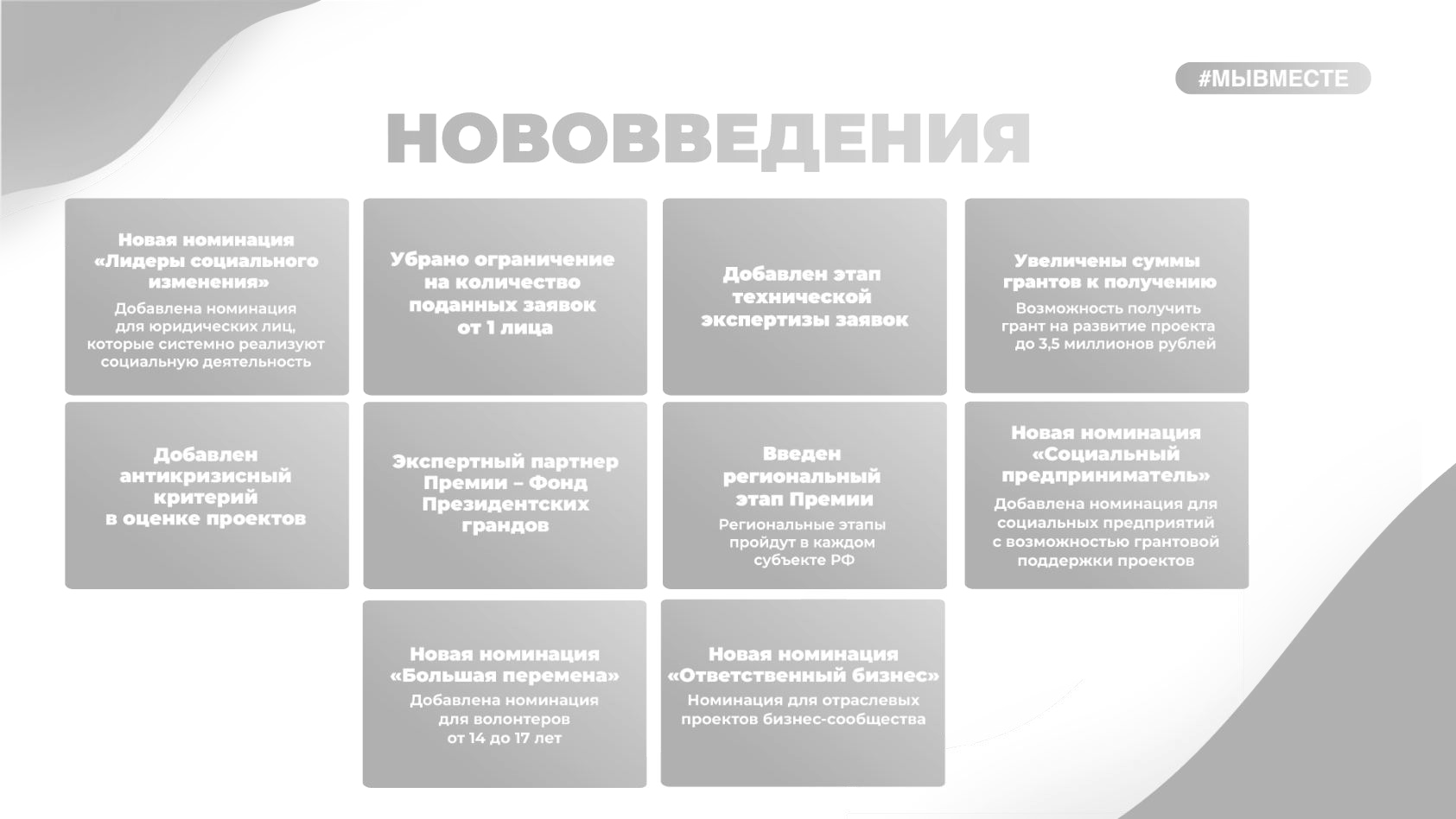 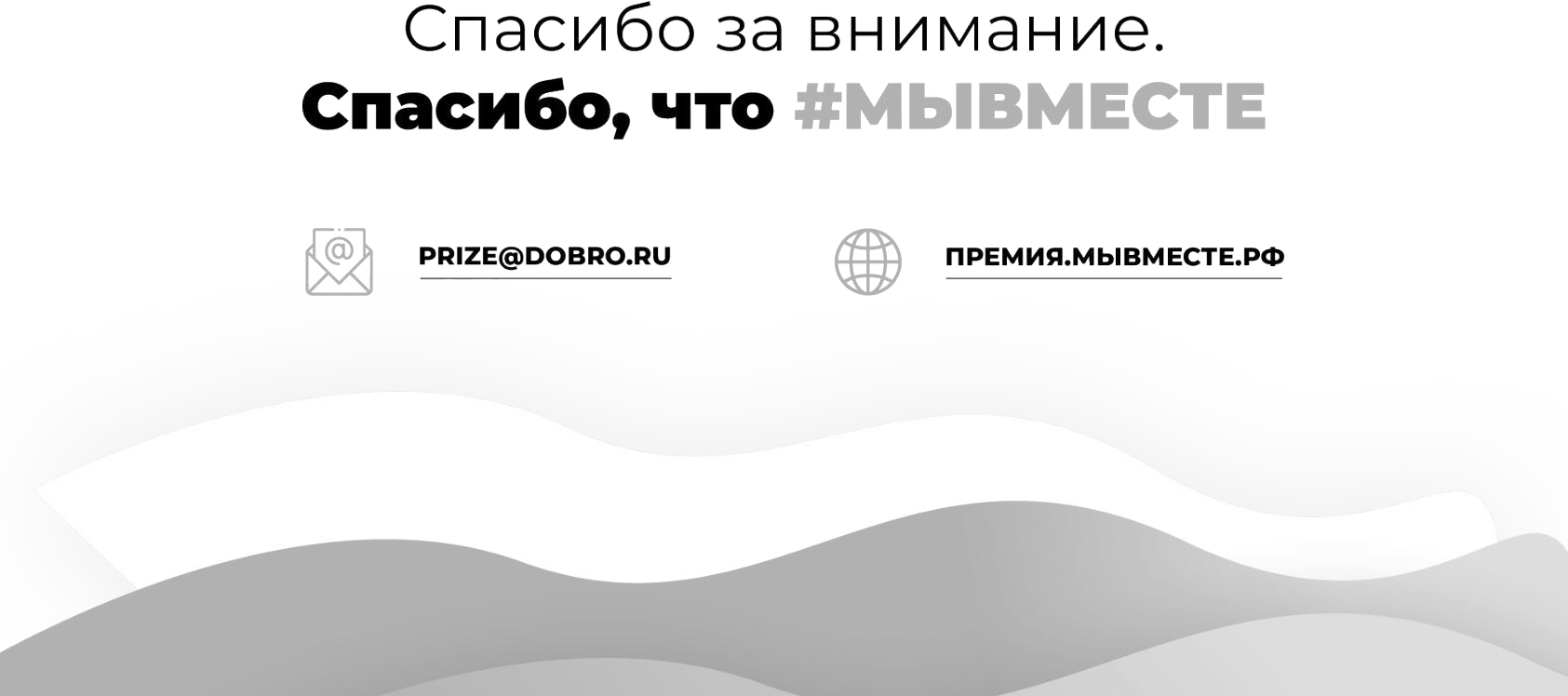 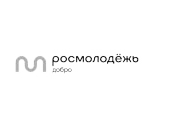 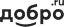 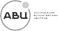 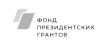 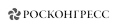 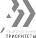 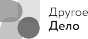 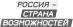 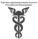 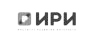 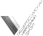 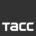 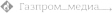 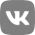 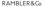 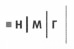 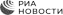 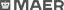 Организатор и Оператор Премии	Экспертный партнёр	Партнёры	Информационные партнёры